Контрольная работа №  7 (по математике)По теме: «Общее понятие степени».Вариант № 1.Задание № 1.             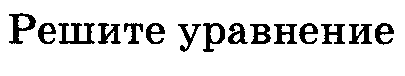 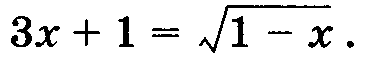 Задание № 2.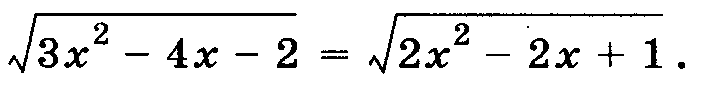 Задание № 3.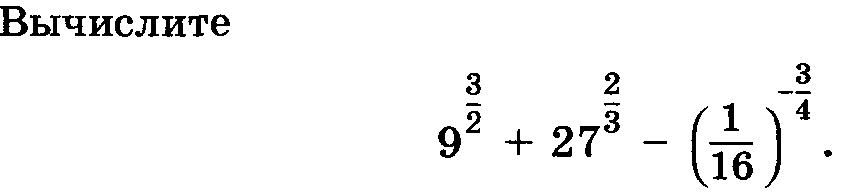 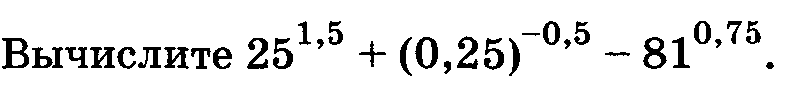 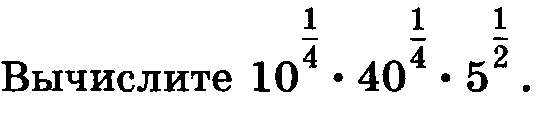 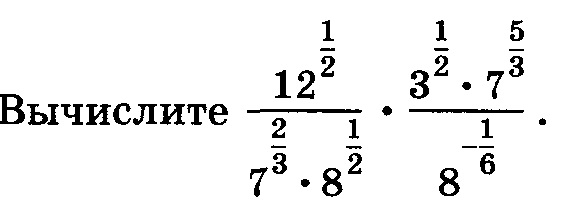 Задание № 4.                          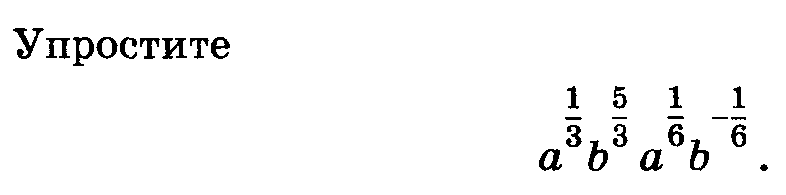 Задание № 5.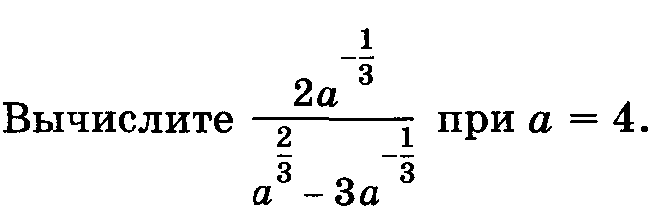 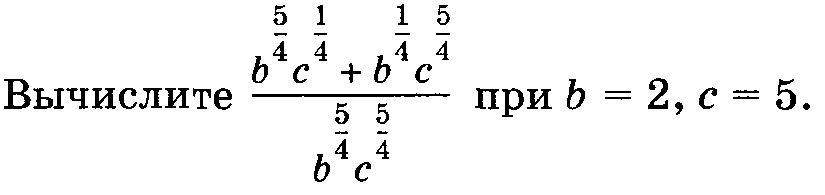 Контрольная работа №  7 (по математике)По теме: «Общее понятие степени».Вариант № 2.Задание № 1.            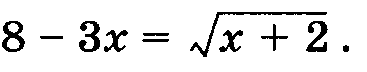 Задание № 2.   Задание № 3.        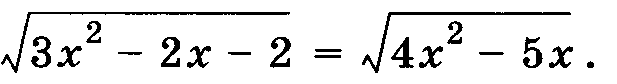 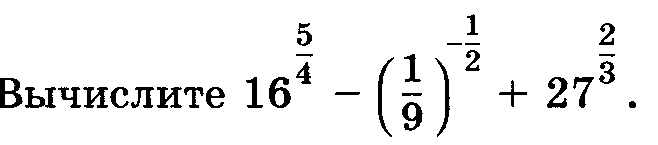 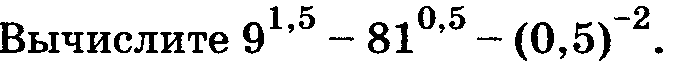 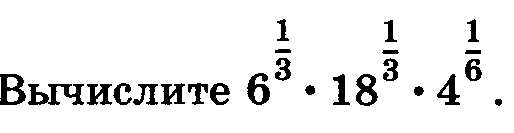 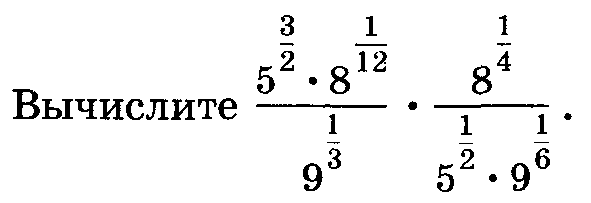 Задание № 4.                          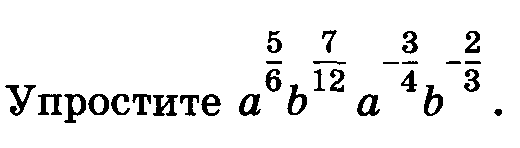 Задание № 5.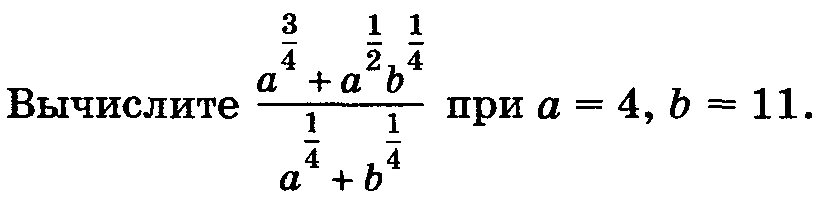 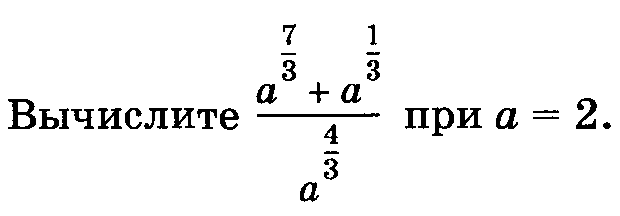 